日本脳ドック学会認定施設　2023年度定期報告あてはまるもの全ての項目に「◯」をご記入願います。「4.その他」を選んだ方は（）内に内容を記載願います。脳ドックの種類と料金　※2022年4月〜2023年3月の数を記入してください脳ドック設備脳ドックの検査項目あてはまるもの全ての項目に「◯」をご記入願います。「18.その他」を選んだ方は（）内に内容を記載願います。あてはまるもの全ての項目に「◯」をご記入願います。「7.その他」を選んだ方は（）内に内容を記載願います。脳ドックを人間ドックや他の健診の追加オプションとして実施している場合で、脳ドックとしては実施していなくても、必ず参照または連結して行われる項目脳ドックのMR検査撮像情報あてはまるもの全ての項目に「◯」をご記入願います。「5.その他」を選んだ方は（）内に内容を記載願います。あてはまるもの全ての項目に「◯」をご記入願います。「2.その他」を選んだ方は（）内に内容を記載願います。脳ドック画像読影医師あてはまるもの全ての項目に「◯」をご記入願います。「5.その他」を選んだ方は（）内に内容を記載願います。1年間（2022年4月1日～2023年3月31日）の脳ドック実績脳ドックの検査結果の通知方法方針として行われている通知方法・対象者をお答えください。あてはまるもの全ての項目に「◯」をご記入願います。「2.その他」を選んだ方は（）内に内容を記載願います。この1年で改善・変更された点がございましたらご記入ください。日本脳ドック学会施設認定委員会へのご意見・ご要望がございましたらご記入ください。【入力内容を保存する】でファイルを保存の上［info@jbds.jp］までファイルを添付の上送信して下さい。メール送信が難しい環境の場合は、【印刷する】で回答を印刷の上日本脳ドック学会 施設認定委員会　FAX 011-891-5100までご送信下さい。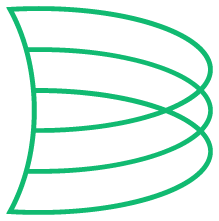 記入年月日２０　　　　　年　　　　　月　　　　　日認定施設情報認定番号認定施設情報施設名認定施設情報郵便番号認定施設情報住所認定施設情報電話番号認定施設情報FAX番号認定施設情報メールアドレス認定施設情報WebサイトURL認定施設情報窓口担当者氏名認定施設情報窓口担当者メールアドレス脳ドックの施設責任者氏名脳ドックの施設責任者日本脳ドック学会会員歴（年）脳ドック実施に関する責任医師氏名脳ドック実施に関する責任医師日本脳ドック学会会員歴（年）脳ドック実施形態1. 脳ドックとして単独で実施脳ドック実施形態2. 人間ドックや他の健診の追加オプションとして実施脳ドック実施形態3. 簡易型の脳検診として実施脳ドック実施形態4. その他（　　　　）認定条件を満たす脳ドック（コース名）コース1コース名認定条件を満たす脳ドック（コース名）コース1料金認定条件を満たす脳ドック（コース名）コース1実施数認定条件を満たす脳ドック（コース名）コース1認知機能検査実施数認定条件を満たす脳ドック（コース名）コース2コース名認定条件を満たす脳ドック（コース名）コース2料金認定条件を満たす脳ドック（コース名）コース2実施数認定条件を満たす脳ドック（コース名）コース2認知機能検査実施数その他の脳検診（簡易コースなど）コース1コース名その他の脳検診（簡易コースなど）コース1料金その他の脳検診（簡易コースなど）コース1実施数その他の脳検診（簡易コースなど）コース1認知機能検査実施数その他の脳検診（簡易コースなど）コース2コース名その他の脳検診（簡易コースなど）コース2料金その他の脳検診（簡易コースなど）コース2実施数その他の脳検診（簡易コースなど）コース2認知機能検査実施数脳ドックに使用しているMR機器をご記入ください機器1メーカー脳ドックに使用しているMR機器をご記入ください機器1機種名脳ドックに使用しているMR機器をご記入ください機器1磁場強度脳ドックに使用しているMR機器をご記入ください機器2メーカー脳ドックに使用しているMR機器をご記入ください機器2機種名脳ドックに使用しているMR機器をご記入ください機器2磁場強度認定条件を満たす脳ドックのコース名必項検査項目1.問診2.診察必項検査項目3.血液検査4.生化学検査必項検査項目5.尿検査6.心電図検査必項検査項目7.頭部MRI検査8.頭部MRA検査必項検査項目9.頸部血管超音波検査10.認知機能検査必項検査項目11.頸部MRA検査12.胸部X線必項検査項目13.脳波14.脳血流検査必項検査項目15.ポジトロン断層撮影16.ホルター心電図必項検査項目17.心臓超音波検査17.心臓超音波検査17.心臓超音波検査必項検査項目18.その他（　　　）18.その他（　　　）18.その他（　　　）1.血液検査2.生化学検査3.尿検査4.心電図検査5.頸部血管超音波検査6.胸部X線7.その他（　　　　）7.その他（　　　　）7.その他（　　　　）頭部MRI撮像法1.T1強調画像2.T2強調画像頭部MRI撮像法3.FLAIR画像4.T2*強調画像頭部MRI撮像法5.その他（　　　）5.その他（　　　）5.その他（　　　）頭部MRA撮像法1.3D-TOF（time of flight）法頭部MRA撮像法2.その他（　　　）読影医師1氏 名読影医師1専門医資格1.脳神経外科読影医師1専門医資格2.神経内科読影医師1専門医資格3.脳卒中読影医師1専門医資格4.放射線科読影医師1専門医資格5.その他（　　　　）読影医師2氏 名読影医師2専門医資格1.脳神経外科読影医師2専門医資格2.神経内科読影医師2専門医資格3.脳卒中読影医師2専門医資格4.放射線科読影医師2専門医資格5.その他（　　　　）読影医師3氏 名読影医師3専門医資格1.脳神経外科読影医師3専門医資格2.神経内科読影医師3専門医資格3.脳卒中読影医師3専門医資格4.放射線科読影医師3専門医資格5.その他（　　　　）読影医師4氏 名読影医師4専門医資格1.脳神経外科読影医師4専門医資格2.神経内科読影医師4専門医資格3.脳卒中読影医師4専門医資格4.放射線科読影医師4専門医資格5.その他（　　　　）読影医師5氏 名読影医師5専門医資格1.脳神経外科読影医師5専門医資格2.神経内科読影医師5専門医資格3.脳卒中読影医師5専門医資格4.放射線科読影医師5専門医資格5.その他（　　　　）脳ドック実施日数（日）脳ドック受診者数（人）1.検査結果報告書の発行+面談1.検査結果報告書の発行+面談a)面談は受診者全員に行うb)面談は有所見者に行うc)面談は面談希望者に行う2.その他（　　　）2.その他（　　　）